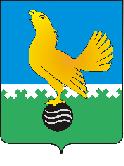 МУНИЦИПАЛЬНОЕ ОБРАЗОВАНИЕгородской округ Пыть-ЯхХанты-Мансийского автономного округа-ЮгрыАДМИНИСТРАЦИЯ ГОРОДАР А С П О Р Я Ж Е Н И ЕОт 18.12.2023									№ 2456-раО выплате денежной премиипо итогам городского конкурса «Женщина-предприниматель 2023»В целях поощрения и повышения роли деловой, социально-активной женщины в жизни города и общества, привлечения внимания к женскому предпринимательству и улучшения его качества, а также развития, поддержки и популяризации положительного образа деловой женщины в городе Пыть-Яхе, реализации подпрограммы 2 «Развитие малого и среднего предпринимательства» муниципальной программы «Развитие экономического потенциала города Пыть-Яха», утвержденной постановлением администрации города от 07.12.2021 № 550-па, в соответствии с распоряжением администрации города от 14.11.2023 № 2185-ра «Об организации и проведении городского конкурса «Женщина-предприниматель 2023», на основании протокола заседания конкурсной комиссии по подведению итогов городского конкурса «Женщина-предприниматель 2023» от 14.12.2023: Муниципальному казенному учреждению «Центр бухгалтерского и комплексного обслуживания муниципальных учреждений города Пыть-Яха»                  (Е.Ю. Величко) произвести выплаты денежных премий за счет средств подпрограммы 2 «Развитие малого и среднего предпринимательства» муниципальной программы «Развитие экономического потенциала города Пыть-Яха», утвержденной постановлением администрации города от 07.12.2021             № 550-па, в рамках мероприятия 2.3. «Пропаганда и популяризация предпринимательской деятельности», согласно приложению.Отделу по обеспечению информационной безопасности                           (А.А. Мерзляков) разместить распоряжение на официальном сайте администрации города в сети Интернет. 3.	Контроль за выполнением распоряжения возложить на заместителя главы города – председателя комитета по финансам.И.о.главы города Пыть-Яха					     О.Н. Иревлин Приложение                                                                 к распоряжению администрации города Пыть-Яхаот 18.12.2023 № 2456-раДенежные премии по итогам городского конкурса «Женщина-предприниматель 2023»№п/пНаименование Размерпремии, рублей1.Номинация «Искусство быть первой»:ИП Шайхилаева Фатима Рашидовна40 000,002.Номинация «На Спорте»:ИП Бердар Анастасия Сергеевна40 000,003.Номинация «Красота спасет мир»ИП Фирфарова Ирина Алексеевна40 000,004.Номинация «Сделано в Пыть-Яхе»ИП Шумлянская Анна Ивановна40 000,005.Номинация «Добрый бизнес»ИП Логачева Евгения Александровна40 000,00ИТОГОИТОГО200 000,0